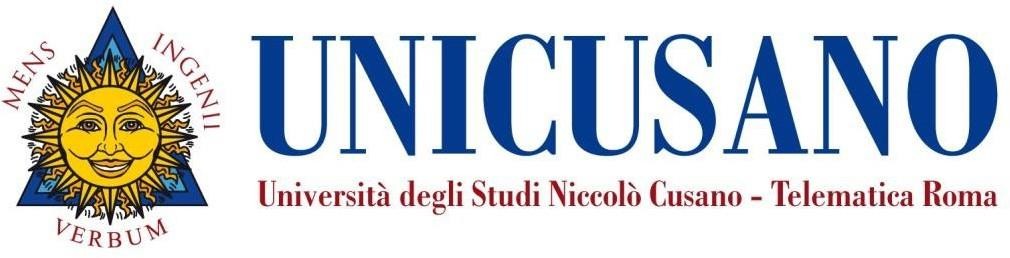 diediteContenuti del corsoModulo 1: Insiemi numerici ed algebra elementare.Tempo di studio: 1 settimana.Ore DE: 80 m di teoria, 20 m di esercitazioni.Ore studio: 11h (teoria), 2h (esercitazioni) , 1h (E-tivity).Cenni di teoria degli insiemi. Operazioni sugli insiemi. Gli insiemi numerici: naturali, interi, razionali, irrazionali.Numeri reali: assiomi di campo, assiomi di ordine, assioma di completezza, interpretazione geometrica dei numeri reali.Alcuni richiami di algebra elementare: formule elementari del calcolo (differenza di quadrati, quadrato e cubo di un binomio, differenza e somma di cubi, binomio di Newton.), polinomi di una variabile reale, radice di un polinomio,metodi di fattorizzazione (raccoglimento a fattor comune, metodo di Ruffini), divisione tra polinomi. E-tivity 1: Algebra elementare.Modulo 2: Numeri complessi.Tempo di studio: 1 settimana.Ore DE: 62 m di teoria, 48 m di esercitazioni.Ore studio: 7h (teoria), 5h (esercitazioni), 3h (E-tivity) .Numeri complessi: rappresentazione geometrica, algebrica, polare ed esponenziale di un numero complesso, proprietà di campo, modulo, complesso coniugato, potenza, radici ennesime di un numero complesso.E-tivity 2: Numeri Complessi.Modulo 3: Funzioni.Tempo di studio: 1 settimana.Ore DE: 79 m di teoria, 13 m di esercitazioni.Ore studio: 11h (teoria), 2h (esercitazioni), 2h (E-tivity).Teoria delle funzioni: dominio, codominio, funzioni iniettive, suriettive. Biiettive, funzioni inverse, composte, monotone. Grafico di una funzione.Funzioni elementari: lineari, valore assoluto, potenze. Radici, funzioni polinomiali, funzioni quadratiche, funzioni razionali,funzioni esponenziali, logaritmiche, trigonometriche. Teoremi sui triangoli. E-tivity 3: Funzioni.Modulo 4: Equazioni e disequazioni.Tempo di studio: 3 settimane.Ore DE: 247 m di teoria, 183 m di esercitazioni.Ore studio: 28h (teoria), 15h (esercitazioni), 8h (E-tivity) .Equazioni e disequazioni: lineari e con valore assoluto, polinomiali di secondo grado e di grado superiore al secondo, razionali, irrazionali, esponenziali, logaritmiche, trigonometriche.E-tivity 4: equazioni e disequazioni.Modulo 5: Successioni Numeriche.Tempo di studio: 2 settimane.Ore DE: 126 m di teoria, 80 m di esercitazioni.Ore studio: 15h (teoria), 8h (esercitazioni), 3h (E-tivity).Nozione di limite. Unicità del limite, successioni convergenti, divergenti, oscillanti, limitate. Operazioni algebriche sui limiti. Forme indeterminate. Limiti notevoli.Teorema de Carabinieri, Teorema del confronto. Successioni infinitesime. Successioni monotone. Criterio del rapporto per successioni. Infiniti di ordine crescente. Successioni asintotiche.E-tivity 5: limiti di successioni numeriche.Modulo 6: Serie Numeriche.Tempo di studio: 2 settimane.Ore DE: 67 m di teoria, 87 m di esercitazioni.Ore studio: 8h (teoria), 8h (esercitazioni), 3h (E-tivity) .Definizioni e prime proprietà. Condizione necessaria per la convergenza. Criterio di Cauchy. Somma e prodotto (per un numero reale) di serie. La serie geometrica. La serie armonica. La serie telescopica.Criteri di convergenza per serie a termini nonnegativi: criterio del confronto, criterio del confronto asintotico, criterio del rapporto, criterio della radice. Criteri per serie a termini di segno non costante: criterio di Leibnitz, convergenza assoluta.E-tivity 6: Serie Numeriche.